Nom : _____________________________		       Date : le mercredi 27 janvier 2016Questions de compréhension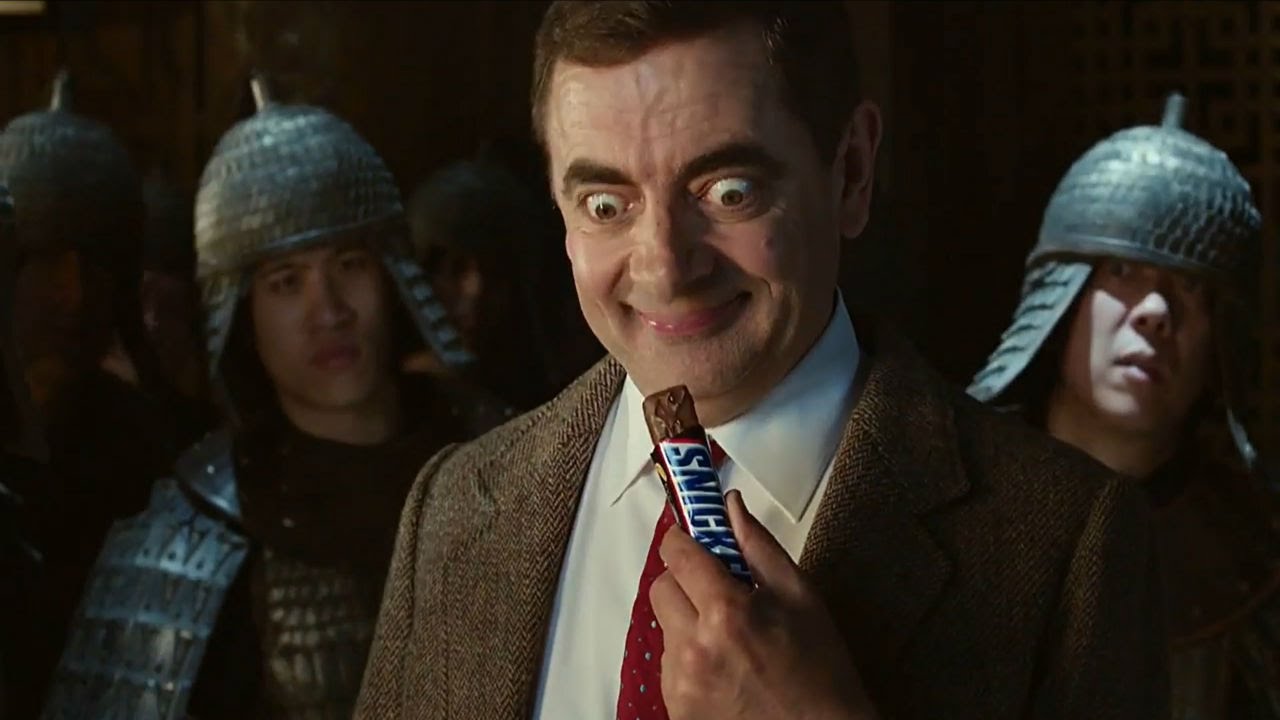 1. Dans l’annonce publicitaire, de quel produit s’agit-il?________________________________________________________________________2. Qu’est-ce qui a attiré ton attention dans ce message et pourquoi? ________________________________________________________________________________________________________________________________________________3. Dans cette annonce, il s’agit de b_____________________________. De quelle marque de b____________________________  s’agit-il?  ________________________________________________________________________4. Est-ce qu’il s’agit de b___________________________ pour les hommes, les femmes, ou les deux?________________________________________________________________________5. Qui est le vedette?________________________________________________________________________6. Est-ce qu’il est acteur, musicien ou athlète?________________________________________________________________________7.  Aimez-vous cette marque de b_______________________ ? Si non, quel est ta marque de b______________________ préférée? ________________________________________________________________________ 8. Quelle stratégie est-ce que la compagnie a utilisée? ________________________________________________________________________